SEAGULLS’ WEEKLY SUGGESTED HOME LEARNING – WB 1.6.20Hello Seagulls!We hope you had a lovely half-term break, enjoying the sunshine. This week, we have some exciting news! St Oswald’s has been given to chance to take part in creating video content for an ‘Espresso News Bites’ report by Discovery Education as part of National Writing Day!Our school has been asked to send videos of our pupils performing Haikus (short Japanese poems) on the theme of ‘Summer 2020’. You could write about: the season of summer; what it feels like to return to school after lockdown; thoughts and feelings about home-schooling; being reunited with teachers and friends. For more details see the explanations under ‘Computing’ and at the bottom of the table below. Mr Goulding, Mrs Barton, Mrs Brearton and Mr LittleInstructions for recording video for Discovery Education’s ‘Espresso News Bites Report’ for National Writing Day:When you have written your ‘Summer 2020’ Haiku, record your performance as a video on a phone or ipad. Hold the phone/iPad landscape and make sure the recording includes your head and shoulders in the shot, like a news reporter. Please also include a short video of the poem on the page, also filmed in landscape. Once you have recorded your video, please email it to school, along with a completed parental permission document (see below). The deadline is June 16th.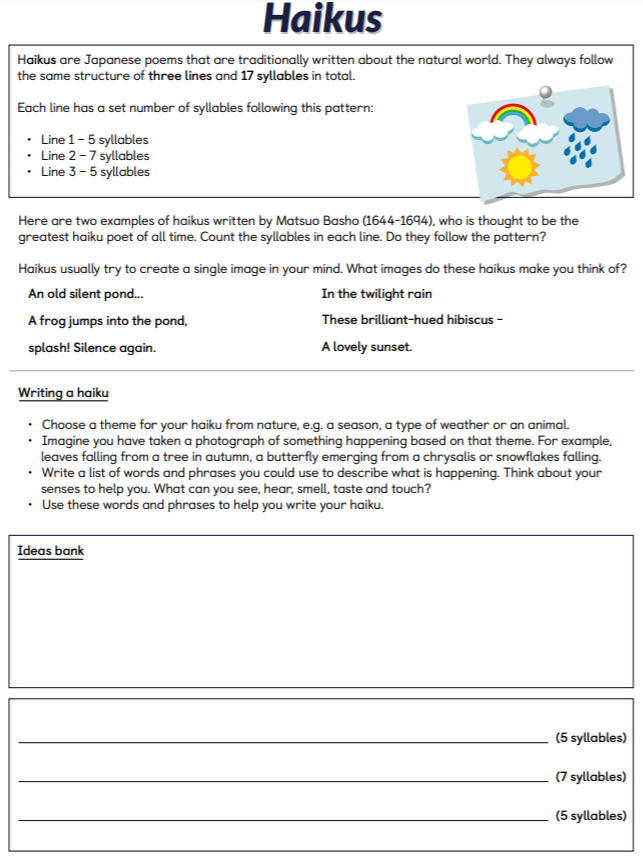 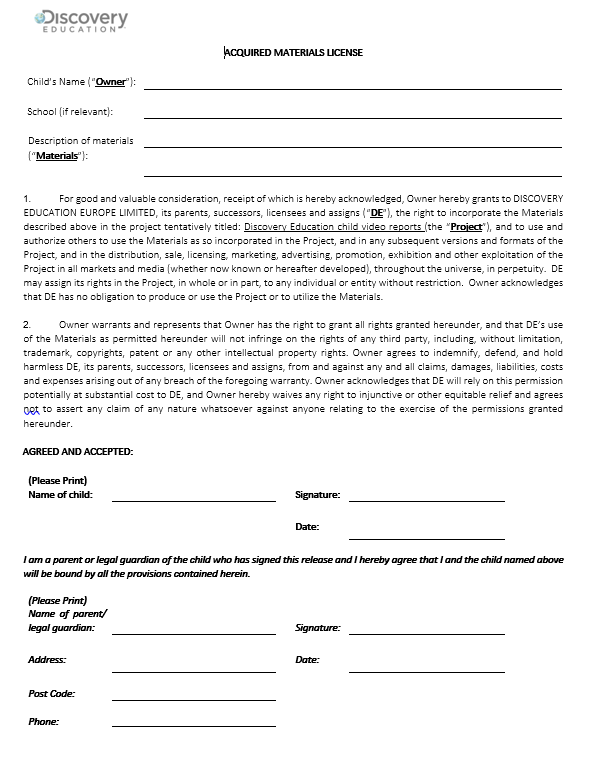 ENGLISHMATHSReading – Read every day for pleasure for 30 minutes. Comprehension and Writing tasks- Character Description- Lessons 1-5https://www.thenational.academy/online-classroom/year-5/english#subjectsSpellings- learn the spellings and then look up their meaning in a dictionary. Write a sentence using the word. Challenge Words:Amateur, ancient, bargain, muscle, queue, recognise, twelfth, identity, develop, harassExtra – a good game to practise spellings online http://www.ictgames.com/mobilePage/spookySpellings/index.html11 times table – Instant recall – use this website if available https://www.topmarks.co.uk/maths-games/hit-the-button ; Don’t forget about TT Rockstars!Translation- Lessons 1-5https://www.thenational.academy/online-classroom/year-5/maths#subjectshttps://corbettmaths.com/primary/This website is also really useful in case you need extra help and support or if you would like to do some more maths  R.E.OTHERReconciliation- Freedom and Responsibility- Rules.Think about how and when we have freedom, it is important to take some responsibility and keep to some rules/guidelines.Task: as countries around the world try to begin releasing their lockdowns slowly and carefully, write a set of rules that you feel that people should keep. What rules have you liked during lockdown, such as all members of society washing their hands regularly. Computing – Record a performance of a Haiku you have written for a news film (see instructions for writing below).Your video for the news report will need to be recorded in a specific way with the help of an adult and a parental consent form will need to be filled in and submitted with video (see below).Humanities-  Mapping the World https://www.bbc.co.uk/bitesize/articles/zk3nscwScience – Mixing, Dissolving and Separatinghttps://www.bbc.co.uk/bitesize/articles/z6pyvk7
